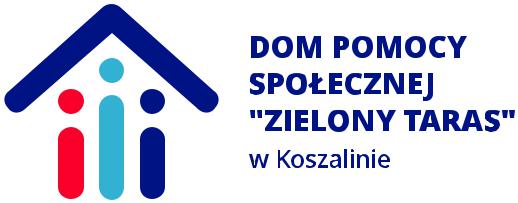 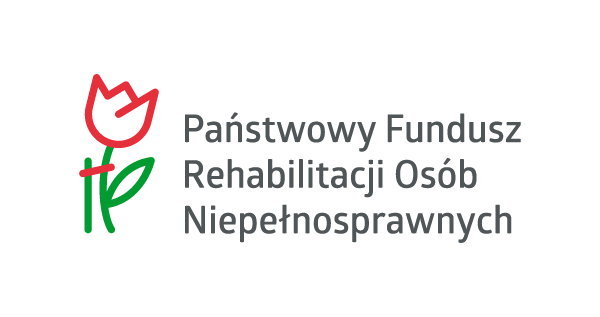 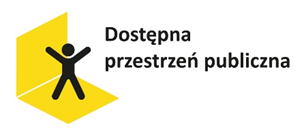 …………………………………………….					……………………………….Nazwa i adres (pieczęć Wykonawcy)				                miejscowość i data        FORMULARZ OFERTOWY1. Nazwa i adres Zamawiającego.Dom Pomocy Społecznej „Zielony Taras” w Koszalinie, ul. Leonida Teligi 4, 75 – 206 Koszalin2. Nazwa przedmiotu zamówienia.Zakup zestawów oprogramowania z syntezą mowy3. Nazwa i adres Wykonawcy………………………………………………………………………………………………….................................................................................................................................................................................................................................................................................NIP: …………………………………….REGON………………………………………………………………………………………………….Osoba upoważniona do kontaktów z Zamawiającym ……………………………………………………………………….Tel………………………………e-mail…………………………………………………………………………………………………………….4. Ja(my) niżej podpisany(i) oferuję (jemy) wykonanie zamówienia za:- Całkowite wynagrodzenie brutto w okresie realizacji zamówienia wyniesie:  …………………….. zł brutto (słownie: ……………………….. 00/100), w tym:5. Ja(my) niżej podpisany (i) oświadczam(y), że:1) Zapoznałem (liśmy) się z opisem przedmiotu zamówienia i nie wnoszę (imy) do niego zastrzeżeń, 
w razie wybrania naszej oferty zobowiązujemy się do realizacji zamówienia na określonych warunkach. Zdobyłem (liśmy) wszelkie informacje konieczne do przygotowania niniejszej oferty 
i realizacji zamówienia,2) Oferuję, że przedmiot zamówienia zrealizuje w terminie: ……………. dni (maks. 14 dni)3) Oferuję długość okresu gwarancji: …………………… m-cyLp.Opis oferowanego zestawu 
(nazwa oprogramowania; system, tablet, system Sensor) – zgodnie z wymogami Zapytania ofertowegoWielkość wyświetlacza w ‘’ (tablet)Ilość zestawówCałkowite wynagrodzenie15